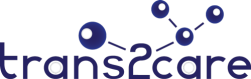 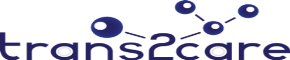 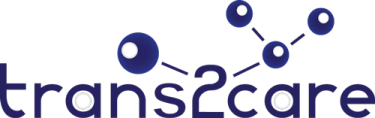 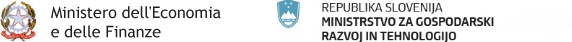 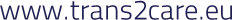 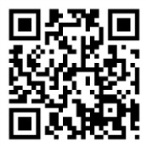 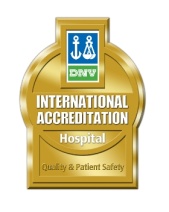 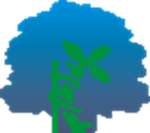 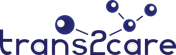 Ortopedska bolnišnica Valdoltra vljudno vabi na``DAN ODPRTIH VRAT``petek, 8. junij 2012ob 10. uri 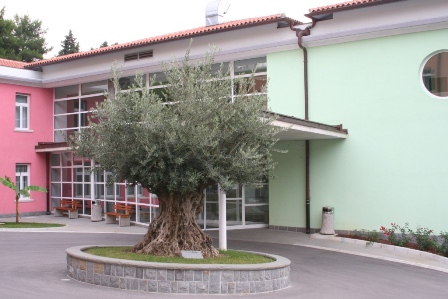 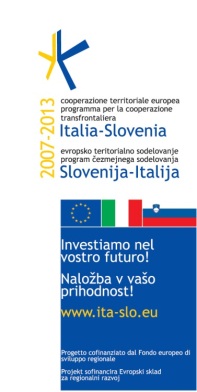 Dvorana za pedagoško dejavnostOrtopedska bolnišnica ValdoltraJadranska c. 31, 6280 Ankaran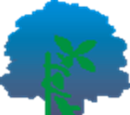 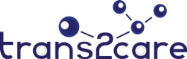 